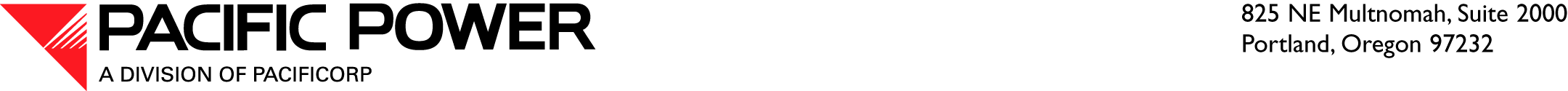 September 9, 2016 ELECTRONIC FILING
 OVERNIGHT DELIVERYSteven V. KingExecutive Director and SecretaryWashington Utilities and Transportation Commission1300 S. Evergreen Park Drive SWP.O. Box 47250Olympia, WA 98504-7250Re:	Pacific Power & Light Company’s Petition for an Accounting OrderIn accordance with  480-07-370(b), Pacific Power & Light Company, a division of PacifiCorp, encloses for filing its petition for deferral of costs related to purchases of renewable energy credits.It is respectfully requested that all data requests be sent to the following, with copies to the Company’s counsel:By Email (preferred):		datarequest@pacificorp.com By Regular Mail:		Data Request Response Center				PacifiCorp				825 NE Multnomah Street, Suite 2000				Portland, OR 97232
Please direct informal inquiries to Ariel Son, Regulatory Projects Manager, at (503) 813-5410.Sincerely,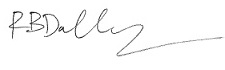 R. Bryce DalleyVice President, RegulationEnclosures